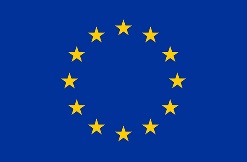 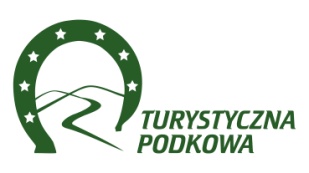 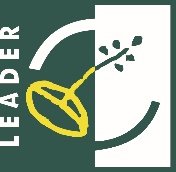 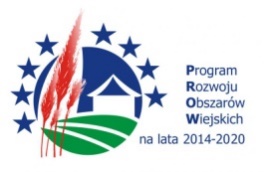 ……………………………				……………………………………………………miejscowość i data			podpis osób reprezentujących Grantobiorcę / pełnomocnikaSprawozdanie z realizacji grantu/zadaniaw ramach poddziałania„Wsparcie na wdrażanie operacji w ramach strategii rozwoju lokalnego kierowanego przez społeczność”objętego PROW 2014-2020 w ramach projektu grantowego:…………………………………………….……………………………………………………..……………………………………..(nazwa i numer projektu grantowego)Sprawozdanie z realizacji grantu/zadaniaw ramach poddziałania„Wsparcie na wdrażanie operacji w ramach strategii rozwoju lokalnego kierowanego przez społeczność”objętego PROW 2014-2020 w ramach projektu grantowego:…………………………………………….……………………………………………………..……………………………………..(nazwa i numer projektu grantowego)1.  Informacje ogólne	1.  Informacje ogólne	1.1. Nazwa Grantobiorcy1.2. Tytuł zadania1.3. Nr umowy o powierzenie grantu1.4 Data zawarcia umowy o powierzenie grantu1.5. Okres realizacji zadania2. Dane dotyczące osiągnięcia celu zadania (wskazanie osiągniętych celów i sposobu ich osiągnięcia, a w przypadku nieosiągnięcia – wskazanie przyczyny)2. Dane dotyczące osiągnięcia celu zadania (wskazanie osiągniętych celów i sposobu ich osiągnięcia, a w przypadku nieosiągnięcia – wskazanie przyczyny)3. Szczegółowy  opis z realizacji zadania3. Szczegółowy  opis z realizacji zadania4. WSKAŹNIKI OBOWIĄZKOWE4. WSKAŹNIKI OBOWIĄZKOWE4. WSKAŹNIKI OBOWIĄZKOWE4. WSKAŹNIKI OBOWIĄZKOWE4. WSKAŹNIKI OBOWIĄZKOWEL.p.Wskaźnik Wartość docelowa wskaźnikaJednostka miary wskaźnikaSposób pomiaru wskaźnika1.Długość wybudowanych lub przebudowanych drógkm2.Liczba szkoleń szt.3.Liczba osób przeszkolonych osoba4.Liczba nowych obiektów infrastruktury turystycznej i rekreacyjnejszt.5.Liczba przebudowanych obiektów infrastruktury turystycznej i rekreacyjnejszt.6.Liczba nowych miejsc noclegowychszt.7.Długość wybudowanych lub przebudowanych ścieżek rowerowych i szlaków turystycznychkm8.Liczba zabytków poddanych pracom konserwatorskim lub restauratorskimszt.9.Liczba podmiotów wspartych w ramach operacji obejmujących wyposażenie mające na celu szerzenie lokalnej kultury i dziedzictwa lokalnegoszt.10.Liczba osób, które skorzystały z nowych miejsc noclegowych w ciągu roku w nowych lub przebudowanych obiektach turystycznychosoba11.Liczba wydarzeń / imprezszt.12.Liczba osób korzystających z nowej lub przebudowanej infrastruktury drogowej w zakresie włączenia społecznegoosoba13.Liczba osób oceniających szkolenia jako adekwatne do oczekiwań 5. POZOSTAŁE WSKAŹNIKI5. POZOSTAŁE WSKAŹNIKI5. POZOSTAŁE WSKAŹNIKI5. POZOSTAŁE WSKAŹNIKI5. POZOSTAŁE WSKAŹNIKI5. POZOSTAŁE WSKAŹNIKI5. POZOSTAŁE WSKAŹNIKI5. POZOSTAŁE WSKAŹNIKI5. POZOSTAŁE WSKAŹNIKI5.1. Wskaźniki produktu5.1. Wskaźniki produktu5.1. Wskaźniki produktu5.1. Wskaźniki produktu5.1. Wskaźniki produktu5.1. Wskaźniki produktu5.1. Wskaźniki produktu5.1. Wskaźniki produktu5.1. Wskaźniki produktuLp.Zakres zadania (zgodny z polem V.5.1. Wniosku o Powierzenie Grantu)Zakres zadania (zgodny z polem V.5.1. Wniosku o Powierzenie Grantu)WskaźnikWartość docelowa wskaźnikaWartość docelowa wskaźnikaJednostka miary wskaźnikaJednostka miary wskaźnikaSposób pomiaru wskaźnika…5.2. Wskaźniki rezultatu5.2. Wskaźniki rezultatu5.2. Wskaźniki rezultatu5.2. Wskaźniki rezultatu5.2. Wskaźniki rezultatu5.2. Wskaźniki rezultatu5.2. Wskaźniki rezultatu5.2. Wskaźniki rezultatu5.2. Wskaźniki rezultatuLp.Lp.Zakres zadania (zgodny z polem V.5.1. Wniosku o Powierzenie Grantu)WskaźnikWskaźnikWartość docelowa wskaźnikaWartość docelowa wskaźnikaJednostka miary wskaźnikaSposób pomiaru wskaźnika……6. Wykaz faktur lub dokumentów o równoważnej wartości dowodowej6. Wykaz faktur lub dokumentów o równoważnej wartości dowodowej6. Wykaz faktur lub dokumentów o równoważnej wartości dowodowej6. Wykaz faktur lub dokumentów o równoważnej wartości dowodowej6. Wykaz faktur lub dokumentów o równoważnej wartości dowodowej6. Wykaz faktur lub dokumentów o równoważnej wartości dowodowej6. Wykaz faktur lub dokumentów o równoważnej wartości dowodowej6. Wykaz faktur lub dokumentów o równoważnej wartości dowodowej6. Wykaz faktur lub dokumentów o równoważnej wartości dowodowej6. Wykaz faktur lub dokumentów o równoważnej wartości dowodowej6. Wykaz faktur lub dokumentów o równoważnej wartości dowodowej6. Wykaz faktur lub dokumentów o równoważnej wartości dowodowej6. Wykaz faktur lub dokumentów o równoważnej wartości dowodowejLp.Nr dokumentuRodzaj dokumentuNumer konta księgowego Grantobiorcy lub numer kodu rachunkowegoData wystawienia dokumentuNIP  wystawcy dokumentuNazwa wystawcy dokumentuPozycja na dokumencie albo nazwa towaru/usługiPozycja w zestawieniu rzeczowo-finansowymData zapłatySposób zapłaty 
(G-gotówka/P-przelew/
K-karta)Kwota wydatków całkowitych (w zł)Kwota wydatków kwalifikowalnych (w zł)…Razem7. Cel operacji7. Cel operacji7.1. W wyniku realizacji grantu Grantobiorca osiągnął cel operacji zawarty w umowie o powierzenie grantuTAK8. Wskaźniki realizacji operacji8. Wskaźniki realizacji operacji8.1. W wyniku realizacji grantu Grantobiorca osiągnął wskaźniki realizacji celu grantu zgodnie z informacjami zawartymi w umowie o powierzenie grantuTAK9. Rzeczowe wykonanie grantu9. Rzeczowe wykonanie grantu9.1. W wyniku realizacji grantu Grantobiorca zrealizował zakres rzeczowy zgodnie z zestawieniem rzeczowo-finansowym zadania przedstawionym w umowie o powierzenie grantuTAK10. Oświadczenie Grantobiorcy10. Oświadczenie Grantobiorcy10.1. Oświadczam, że informacje zawarte w niniejszym sprawozdaniu są zgodne z prawdąTAK